ΔΟΚΟΙ IPNIPN BEAMS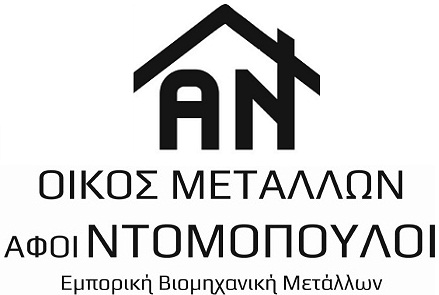 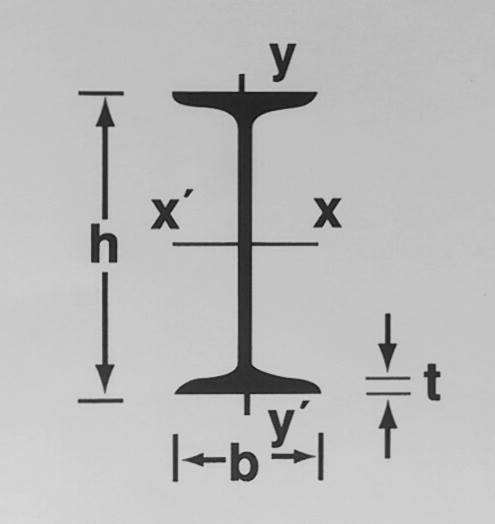 ΒΑΡΟΣWEIGHTKg/mΔΙΑΣΤΑΣΕΙΣDIMENSIONSMmΔΙΑΣΤΑΣΕΙΣDIMENSIONSMmΔΙΑΣΤΑΣΕΙΣDIMENSIONSMmΔΙΑΣΤΑΣΕΙΣDIMENSIONSMmΔΙΑΤΟΜΗSECTIONSCm2ΡΟΠΗ ΑΝΤΙΣΤΑΣΕΩΣMOMENT OF RESISTANCECm3ΡΟΠΗ ΑΝΤΙΣΤΑΣΕΩΣMOMENT OF RESISTANCECm3hbstFWxWyIPN 805,94080423.95.97.5719.53.00IPN 1008,340100504.56.810.6034.24.88IPN 12011,100120585.17.714.2054.77.41IPN 14014,300140665.78.618.2081.910.70IPN 16017,900160746.39.522.80117.014.80IPN 18021,900180826.910.427.90161.019.80IPN 20026,200200907.511.333.40214.026.00IPN 22031,100220988.112.239.50278.033.10IPN 24036,2002401068.713.146.10354.041.70IPN 26041,9002601139.414.153.30442.054.00IPN 28047,90028011910.115.261.00542.061.20IPN 30054,20030012510.816.269.00653.072.20IPN 32061,00032013111.517.377.70782.084.70IPN 34068,00034013712.218.386.70923.098.40IPN 36076,10036014313.019.597.001090.0114.00IPN 40092,40040015514.421.6118.001460.0149.00IPN 450115,00045017016.224.3147.002040.0203.00IPN 500141,00050018518.027.0179.002750.0268.00IPN 550166,00055020019.030.0212.003610.0349.00